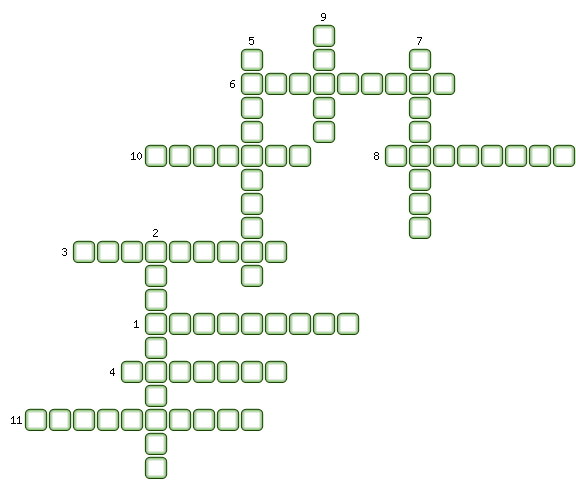 1. Крестьяне, временно уходившие из деревни на сезонные работы.2. Грамота дворянству изданная в 1785 году.3. Комиссия, созванная Екатериной II в 1767 году.4. Автор произведения «Путешествие из Петербурга в Москву».5. Реформа проведённая Екатериной II в 1775 году.6. Яицкое казачество после пугачевского бунта было переименовано в […].7. Один из инициаторов создания Вольного экономического общества.8. Что является итогом экономической политики Екатерины II?9. Один из инициаторов создания Вольного экономического общества.10. Родился в семье дворян. Боевое крещение принял в Семилетней войне. Действуя неординарно, всегда успешно решал боевые задачи. Был награждён орденами и медалями не только России, но и других государств. Получил звание генералиссимуса.11. Их выпустили в России в 1768 году.